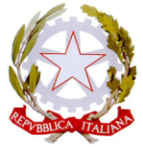 Ministero dell’Istruzione e del MeritoUfficio Scolastico Regionale per la LombardiaISTITUTO COMPRENSIVO NORD 1 - BRESCIAVia Zadei, 76 - 25123 BRESCIA - Tel. 030391780  -C.F. 98156990172  Sito web www.icnord1brescia.edu.it   Email bsic88300n@istruzione.it   Pec bsic88300n@pec.istruzione.itInserire in modo sintetico le attività già svolte nel primo quadrimestre o che si intende svolgere nel secondo quadrimestre, in base al monte ore indicato. La condivisione su drive  e il successivo caricamento nel R.E. sarà a cura del coordinatore.I progetti laboratoriali previsti per le varie classi possono avere valore orientativo.CLASSE:                                                                 COORDINATORE: CLASSE:                                                                 COORDINATORE: CLASSE:                                                                 COORDINATORE: DISCIPLINEMONTE ORE ANNUALEATTIVITÀ PER L’ANNO SCOLASTICO 20../20..ITALIANO5STORIA2GEOGRAFIA2MATEMATICA4SCIENZE2INGLESE3SECONDA LINGUA2TECNOLOGIA2ARTE2EDUCAZIONE FISICA2MUSICA2IRC/ATTIVITÀ ALTERNATIVA2Tot. Minimo 30